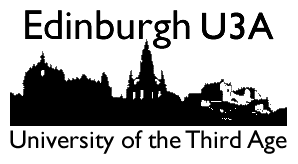 Indication of Interest in New GroupFor members at Open Meeting to record interest.New Group NameDescription of GroupName Email Address Phone No Indication of Interest in New GroupNew Group NameDescription of GroupName Email Address Phone No 